BON DE COMMANDEASSORTIMENTS DE CHOCOLATS   Ballotins :			250g 	350g	500g	Quantité	Prix 			 	16.25€	22.75€	32.50€		Blanc		 	 	 	  ______		_____     Assortiment	Blanc / Lait		 	 	 	  ______   	_____ de pralinés	Lait		 	 	 	  ______  	_____ et de pâtes	Lait / Noir		 	 	 	  ______ 		_____  d’amande	Noir		 	 	 	  ______		_____		Blanc/Lait/Noir		 	 	 	  ______ 		_____   Sachets :		100g	150g	200g	     Quantité	Prix			 6.50€	 9.75€	13€		Blanc	 	 	 	     ______   	_____Assortiment	Blanc / Lait		 	 	 	  ______   	_____ de pralinés	Lait		 	 	 	  ______  	_____ et de pâtes	Lait / Noir		 	 	 	  ______ 		_____  d’amande	Noir		 	 	 	  ______		_____		Blanc/Lait/Noir	 	 	 	  ______ 	_____Si vous souhaitez un assortiment personnalisé et/ou une quantité spécifique sous forme de sachet, n’hésitez pas à nous en faire part : ______________________________________________________________________________________________________________________________________________________				100g	150g	200g	Quantité	Prix			6€	 9€	12€Orangettes :	Lait		 	 	 ______   	_____		Noir		 	 	 ______	_____Citronnettes : 	Lait		 	 	 ______   	_____		Noir		 	 	 ______	_____BOUCHEES		Blanc 	Lait	Noir	Quantité	PrixCabosse 	1,90€	 	 	 	  ______           _____Madeleine 	1,90€	 	 	 	  ______           _____Rocher amande 	1,90€	 	 	 	  ______           _____Rocher noisette 	1,90€	 	 	 	  ______           _____Rolo pistache 	2,20€	 	 	 	  ______           _____Rolo nature 	2,20€ 	 	 	 	  ______           _____Dome cacahuète 	1,90€	 	 	 	  ______           _____Bouchon 	1,60€	 	 	 	  ______           _____Tablette nature 	3,50€	 	 	 	  ______           _____Tablette nature 	4,00€	 Blanc-caramel	  Lait-caramel	  ______           _____Tab agrémentée 	4,00€		 	 	  ______           _____Mendiant	2,20€		 	 	  ______           _____Pour les tablettes agrémentées et les mendiants, veuillez-nous spécifier les agréments choisis parmi la liste indiquée dans le catalogue : ______________________________________________________________________________________________________________________________________________________		Blanc 	Lait	Noir	Quantité	PrixTab pétillant 	5,00€	 	 	 	  ______           _____Sucette ronde 	1,50€	 	 	 	  ______           _____Sucette croquée 	2,00€	 	 	 	  ______           _____Sucette lapin 	1,70€	 	 	 	  ______           _____Sucette poule 	1,70€	 	 	 	  ______           _____Sucette poussin 	1,70€	 	 	 	  ______           _____Sucette grenouille	1,70€	 	 	 	  ______           _____CONTENANTS		     Choix du chocolat de moulage	Quantité	PrixPhotophore garni 	3,00€				  ______           _____Demi-sphère garnie	6,50€				  Chocolat de la coque		 Blanc	  Lait	  Noir		______           _____Boîte cadeau garnie 	18,00€Chocolat de la boîte cadeau	 Blanc	  Lait	  Noir		______           _____Si vous souhaitez un assortiment personnalisé (que ce soit dans le photophore, la demi-sphère ou la boîte cadeau), n’hésitez pas à nous en faire part : ______________________________________________________________________________________________________________________________________________________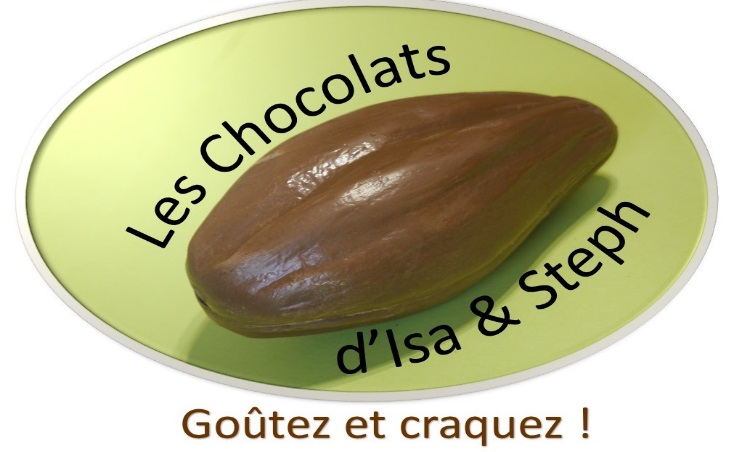 NOS COORDONNÉES :(bon de commande à envoyer par mail ou par courrier)leschocolatsdisa.steph@gmail.com / 23 rue racine 60 000 BEAUVAIS07.68.10.81.54www.chocolats-oise.com / www.facebook.com/leschocolatsdisa.stephVOS COORDONNÉES :	NOM Prénom :			Numéro de téléphone : 		SUGGESTIONS/REMARQUES :